……….………………………………………….……………………….. 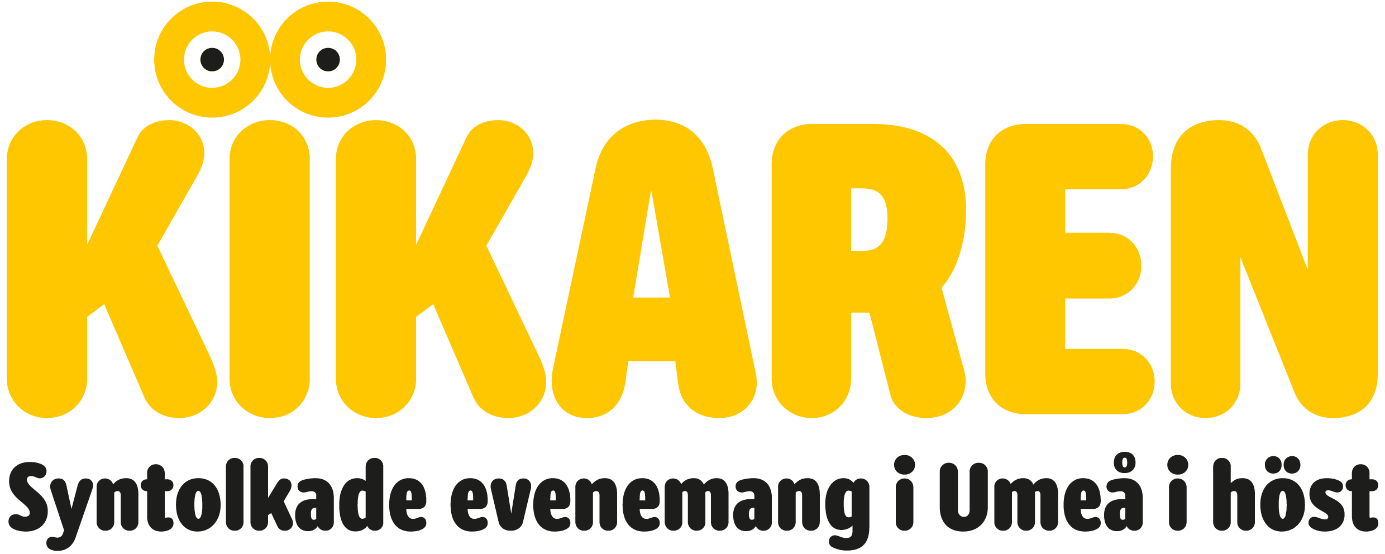 FOTBOLL: UIK – Lidköpings FK.Umeå IK FF och Parasport Västerbotten bjuder in till syntolkade fotbollsmatcherSöndag 5 september kl. 13.00 Umeå Energi Arena SolPris: Gratis, även ledsagare följer med utan kostnad.                                             Arrangör: Umeå IK FF och Parasport Västerbotten.                                         Sista anmälningsdag: Ingen anmälan, möt upp vid huvudentrén 30 minuter innan matchen.………………………………………….…………………………………FOTBOLL: UIK – IFK Norrköping FKUmeå IK FF och Parasport Västerbotten bjuder in till syntolkade fotbollsmatchSöndag 26 september kl. 16.30. Umeå Energi Arena SolPris: Gratis även ledsagare följer med utan kostnad.                                              Arrangör: Umeå IK FF och Parasport Västerbotten.                                           Sista anmälningsdag: senast torsdag 23 september. Möt upp vid huvudentrén 30 minuter innan matchen.………………………………………….…………………………………OPERA: Macbeth Efter Shakespeares drama med samma namnLördag 9 oktober kl. 15.00, Stora Scenen, NorrlandsoperanEtt av operarepertoarens mest fasansfulla och gripande musikdramatiska verk med musik av Giuseppe Verdi, framfört av Norrlandsoperans symfoniorkester, kör och tio operasångare av världsklass. Dirigent: Jessica Cottis. Regissör: Dan Turdén.Målgrupp: vuxnaSpråk: Sjungs på italienska, textas på svenska Längd: 3 timmar, inklusive en paus om 30 minuterSyntolkningspris: 200 kr. Ledsagare följer med gratis (anges vid bokning som medföljande)Arrangör: NorrlandsoperanSista anmälningsdag: 21 september………………………………………….…………………………………TEATER: En handelsresandes dödArtur Millers klassiker med Lennart Jähkel i sin drömrollTorsdag 14 oktober kl. 18.30, VävenscenenLennart Jähkel är Willy Loman, en drömmande, högmodig, utbränd handelsresande på väg mot sitt sammanbrott i detta drama om den ouppnåeliga och svårfångade amerikanska drömmen. Teater Västernorrlands åtta personer stora ensemble regisseras av Rasmus Lindberg.Målgrupp: vuxna Längd: 2,5 timmar, inklusive en paus om 20 minuterSyntolkningspris: 195 kr. Ledsagare följer med gratis (anges vid bokning som medföljande)Arrangör: Umeå TeaterföreningSista anmälningsdag: 21 september………………………………………….…………………………………DANS: PianofavoriterNorrdans bjuder på en anarkistisk danskarneval till historiens mest älskade pianomusikOnsdag 27 oktober kl. 19.00, Black Box, NorrlandsoperanI Pianofavoriter med Norrdans utforskas ämnet smak och estetik. På scenen dansar en internationell dansensemble till några av de mest kända klassiska pianostycken som Für Elise, Månskenssonaten och Aria från Goldbergvariationerna. Musiken och dansen möter en text skriven av dansaren Rebecka Berchtold. Koreograf: Martin Forsberg.Målgrupp: VuxnaLängd: ca 60 minuter, ingen pausSyntolkningspris: 130 kr. Ledsagare följer med gratis (anges vid bokning som medföljande).Sista anmälningsdag: 9 oktober
Arrangör: Norrlandsoperan………………………………………….…………………………………DANS: Transplantation Livsbejakande föreställning om kärleken till livetLördag 20 november kl. 15.00, Black Box, NorrlandsoperanTransplantation ställer frågor om identitet, liv och död. Vad händer t ex när man får en extra y-kromosom efter en benmärgstransplantation? Det blir en varieté om kärleken till den andre, till sig själv och kärleken till livet. Och som alltid när koreografen Charlotte Engelkes är i farten så blir det musikaliskt, dramatiskt, koreografiskt och humoristiskt med ett stänk av Wagner. Målgrupp: Vuxna
Längd: ca 70 minuter, ingen paus
Syntolkningspris: 130 kr. Ledsagare följer med gratis (anges vid bokning som medföljande).Sista anmälningsdag: 2 november
Arrangör: Norrlandsoperan i samarbete med Umeå Teaterförening………………………………………….…………………………………OPERA: Kejsarens nya kläderFamiljeföreställning efter HC Andersens sagaSöndag 28 november kl. 16.00, Stora Scenen, NorrlandsoperanKlassisk saga om den fåfänge kejsaren som låter sig luras till att bära en kostym sydd av osynligt tyg. En lustfylld blandning av folkmusik, talad dialog och opera av den tjeckiska tonsättaren Miloš Vacek. I föreställningen medverkar en sångarensemble om arton personer, Norrlandsoperans barnkör och Norrlandsoperans symfoniorkester. Dirigent: Ville Matvejeff. Regissör: Natalie Ringler. Målgrupp: hela familjenSpråk: Sjungs och textas på svenska Längd: ca 2 timmar 15 minuter inkl 30 minuter pausSyntolkningspris: 200 kr för vuxna, 60 kr för alla under 18 år. Ledsagare följer med gratis (anges vid bokning som medföljande).Sista anmälningsdag: 2 november
Arrangör: Norrlandsoperan………………………………………….…………………………………LUNCHTEATER: Som ett jävla solskenOm Ester Blenda Nordström – äventyrare och journalist.Lunchteater den 7 december kl. 12.00 (maten serveras kl. 11.20), Studion Umeå Folkets HusEn musikalisk teaterföreställning fritt efter Fatima Bremmers Augustprisbelönade biografi Ett Jävla Solsken. Ester Blenda Nordström utforskade världen som wallraffande journalist, rökte pipa och körde motorcykel i en tid när kvinnorna gick i långa kjolar och ännu inte fått rösträtt. Medverkar gör Anna-Lena Hemström och musikern Mulle Holmqvist.Målgrupp: vuxna Längd: 1 timme + lunch 50 minSyntolkningspris: 230 kr. Priset inkluderar lunch. Ledsagare betalar endast för lunch 110 kr (anges vid bokning som medföljande)Arrangör: Umeå TeaterföreningSista anmälningsdag: 2 november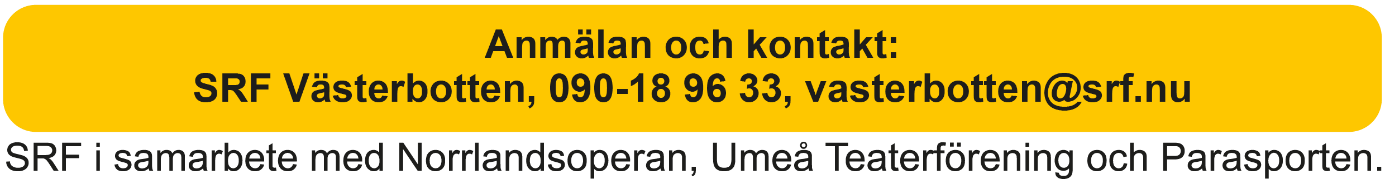 